Renaming Modules1.   Either click on the Content Browser link, or under Course Materials select Content to go to theContent Area.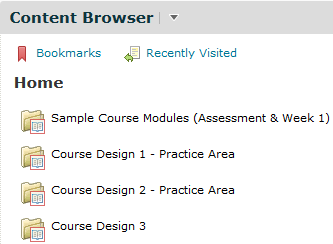 2.   You should see the following screen: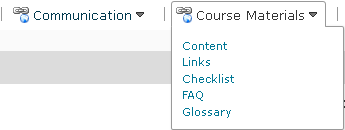 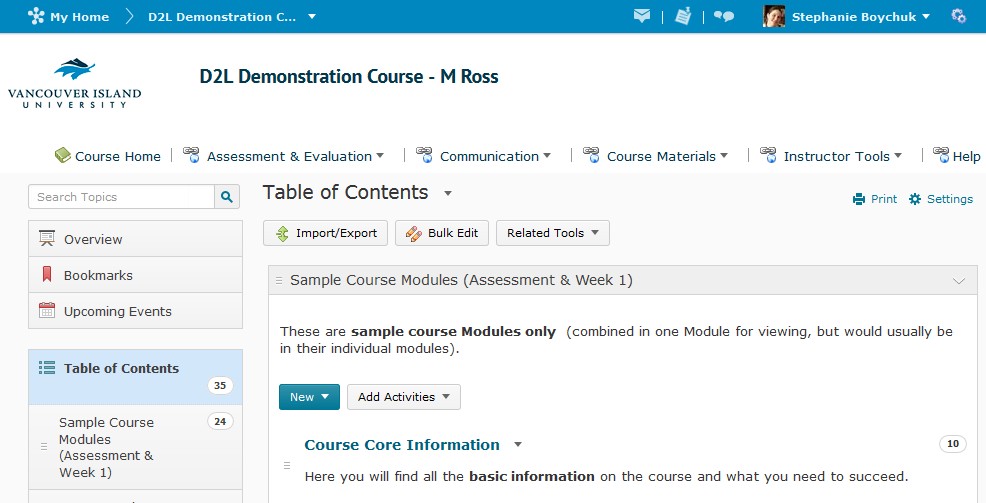 3.   Click on the module you want to rename under the Table of Contents on the left hand side of thescreen, and then click on the module title.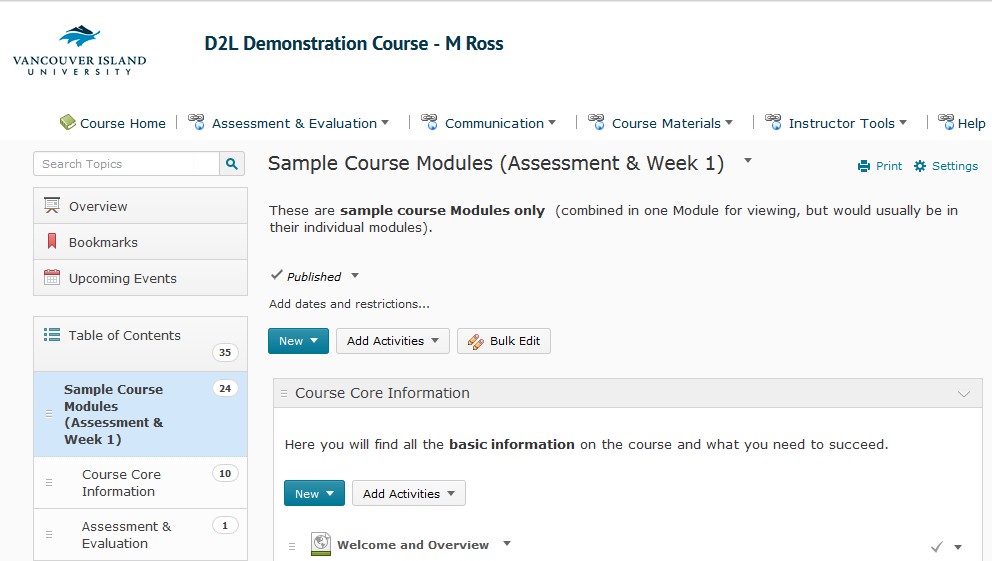 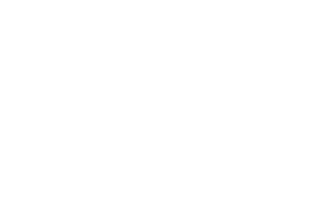 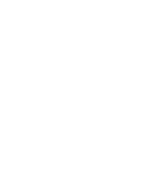 2Click once on the module title1Click on the module you want to edit on the left-hand side of the screen under Table of Contents4.   Type your changes into the box: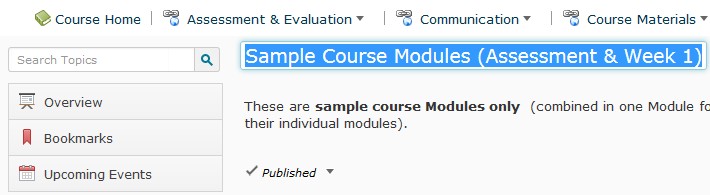 5.   And press the Enter key on your keyboard or click outside of the box. You changes will be automatically saved.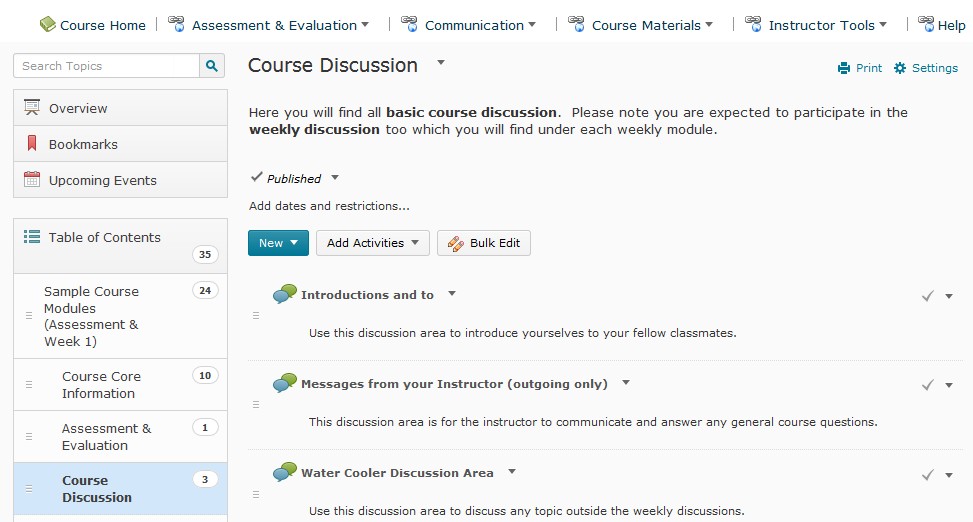 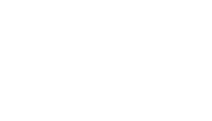 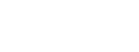 Renaming Topics1.   Navigate to the topics you want to rename using the Table of Contents on the left hand side of the screen.TopicsModule that contains theTopics2.   Use the arrow to the right of the topic name and choose Edit Properties.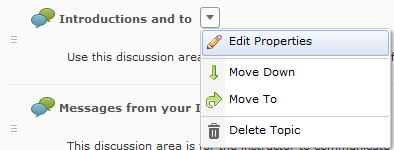 3.   Click on the topic title once, and make your changes.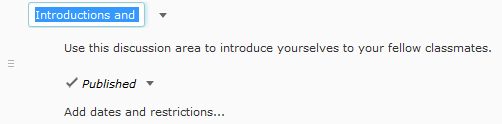 4.   Click Enter on your keyboard or click outside the box to save your changes.5.   You can also change the name of a topic from the Content Viewer. Click on the topic to open it, and then click on the title to make your changes.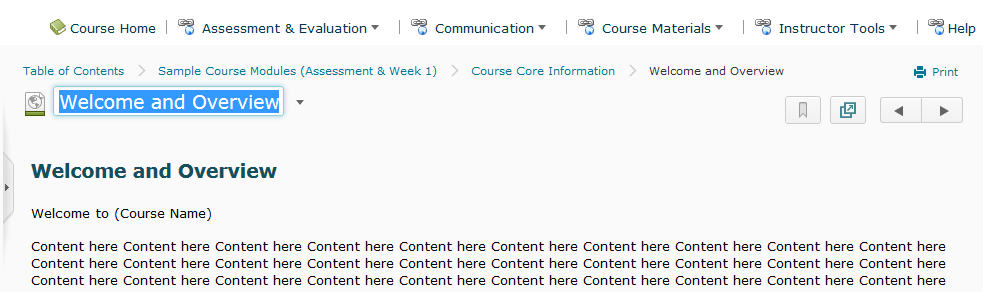 6.   Click Enter on your keyboard or click outside the box to save your changes.